Проект по здоровьесбережению для детей дошкольного возраста 2 - 3 лет«Будь здоров, малыш!».Описание материала: . Данный материал предназначен для детей 2 - 3 лет.В здоровье сберегающем пространстве детского сада особое место занимает физкультурно-оздоровительная работа и правильная организация двигательной деятельности воспитанников с учётом индивидуальных особенностей детей, времени года и режима работы ДОУ. В учебно-воспитательный процесс, включены оздоровительные мероприятия: дыхательная гимнастика, артикуляционная гимнастика, гимнастика для глаз, физкультминутки и динамические паузы, пальчиковая гимнастика, самомассаж, музыкально-ритмические занятия, релаксация. В рацион питания детей включаются фрукты, соки, салаты, овощи.Актуальность.Охрана жизни и укрепление физического и психического здоровья детей – одна из основных задач дошкольного образования. Дошкольный возраст является важнейшим этапом в формировании здоровья ребенка. Особенно остро эта задача стоит в адаптационный период, когда у детей наблюдается значительное увеличение количества случаев заболеваемости, что требует необходимости использования современных, инновационных подходов воспитательно - оздоровительной работы. Образовательная область физическое развитие требует от нас формировать у детей привычки к здоровому образу жизни, которые всегда стоят на первом месте.
В процессе повседневной работы с детьми необходимо стремиться к тому, чтобы выполнение правил личной гигиены стало для них естественным, а гигиенические навыки с возрастом постоянно совершенствовались.
Проблема: у детей не сформированы основы здорового образа жизни, не до конца сформированы культурно – гигиенические навыки (навыки опрятности и самообслуживания).
Обоснование проблемы:
1. Родители не достаточно уделяют внимание физическому развитию детей (охрана и укрепление здоровья), воспитанию культурно-гигиенических навыков у детей.
2. Недостаточно знаний у детей о культурно-гигиенических навыках, о здоровом образе жизни.
Тип проекта: оздоровительный

Вид проекта: краткосрочный (январь 2018 год)

Участники проекта: дети младшей группы «Ягодка», педагоги, родители, медработник.
Цель: оздоровление детей, формирование основ здорового образа жизни и культурно – гигиенических навыков у детей младшего дошкольного возраста.
Задачи:
1.Сохранение и укрепление физического и психического здоровья детей, предупреждение заболеваемости и травматизма.
2. Формирование представлений о здоровом образе жизни.
3. Воспитание культурно-гигиенических навыков, формирование представлений о правилах личной гигиены.
4. Развитие самостоятельности, инициативности, любознательности и познавательной активности дошкольников.
5. Активизировать словарь: здоровье, здоровый образ жизни, зарядка, физкультура, правила, личная гигиена.
6.Укрепить связи между детским садом и семьёй, изменить позицию родителей в отношении своего здоровья и здоровья детей
Ожидаемые результаты:
1.У детей сформированы первоначальные знания о здоровом образе жизни. 2.Сформированы культурно-гигиенические навыки, знают элементарные правила личной гигиены.
3.Дети самостоятельно проявляют инициативу: рассматривают иллюстрации, участвуют в беседах, задают вопросы. проявляют творчество, активность и детальность в работе.
4.Активизирован и обогащен словарный запас детей по теме.
5.С удовольствием рисуют, лепят, играют в разные игры.
6.Участие в совместной деятельности родителей.
Продукт проектной деятельности: Оформление в группе уголка здоровья, создание картотек различных гимнастик (дыхательная гимнастика, артикуляционная гимнастика, гимнастика для глаз, физкультминутки), подвижных игр.
Реализация проекта:1 этап - Подготовительный этапРабота с родителями:
- Анкетирование родителей.- консультация «Помогите ребёнку укрепить здоровье», «Культура здорового образа жизни в семье и детском саду».
- папка – передвижка «Режим дня – это важно»;
- Беседы с родителями по профилактике заболеваемости.
- памятка для родителей «Правила мытья рук», «Профилактика кишечных инфекций», «Формирование культурно-гигиенических навыков у детей 2 - 3 лет», «Массаж – а вот и я!»;
- Советы родителям по формированию культурно-гигиенических навыков, по проведению утренней гимнастики, по организации двигательной активности, по организации правильного питания;
- Рекомендации «Примерные рекомендации по закаливанию детей», по здоровому образу жизни.2 этап - ПрактическийРабота с детьми:
Оздоровительные мероприятия (ежедневно в режимные моменты):
- Утренняя гимнастика;
- Динамические паузы, физминутки;
- Дыхательная гимнастика;
- Пальчиковая гимнастика (с предметами) с проговариванием стихотворных форм.
Закаливающие мероприятия (ежедневно)
- Воздушные ванны, гигиенические процедуры.
- Хождение босиком по массажным дорожкам;
- Самомассаж стоп и рук.
Профилактические мероприятия
- Витаминизация;
- Облегчённая одежда в помещении и на улице;
- Профилактика плоскостопия (хождение по ребристым дорожкам и др.);
- Игры, направленные на формирование правильной осанки- Сюжетно-ролевые игры «Семья», «Больница», «Мы – спортсмены», «Доктор Айболит», «Собираемся на прогулку», «Игрушки у врача и другие;
-Дидактические игры и упражнения, направленные на привитие культурно-гигиенических навыков, здорового образа жизни: «Оденем куклу на прогулку», 
«Уложим куклу спать», «Купание куклы», «Накормим куклу», «Водичка, водичка »,
«Вымой руки», «Умывалочка», «Делаем причёску», «Серый котик умывается», «Я скажу, а ты покажи», «Определи на вкус» и другие.
- Гимнастика для глаз;
- Беседы с детьми «Разговор о правильном питании», «Я и мой организм», «Что я знаю о спорте», «Полезные продукты – овощи и фрукты», «Зачем необходима зарядка», «Правила поведения во время еды и умывания».
- Чтение художественной литературы (К.Чуковский «Айболит», «Мойдодыр», «Федорино горе»), русской народной сказки «Про непослушные ручки и ножки», потешек, стихотворений, загадывание загадок по теме «ЗОЖ», «КГН»;
- Рассматривание материала по теме « Виды спорта», «Предметы личной гигиены», «Если хочешь быть здоров», «Вредные привычки», «Как правильно пользоваться предметами личной гигиены». 
- Подвижные игры «Поймай комара», «Мыши и кот», «Найди свой цвет», «Наседка и цыплята», «Попади в круг», «Найди свое место» и другие;
- Артикуляционная гимнастика;
3 этап - ЗаключительныйИтог работы:
- фильм – презентация о проделанной работе.- Обогащение уголка физической культуры- Выставка работ детей и родителей- Изготовление стенгазетыПриложение №1Анкета для родителей«Физическое воспитание в семье».1. Часто ли ребёнок болеет, какие тяжёлые заболевания, травмы перенёс2. Вы знаете, что значит вести здоровый образ жизни? Поясните.3. Делаете ли Вы дома зарядку?4 Соблюдаете ли режим дня в выходные дни? Какой?5. Имеете ли Вы дома физкультурное оборудование? Какое?6 Какой вид закаливания Вы применяете дома? (отметить)систематическое проветриваниесолевая дорожкадыхательная гимнастикапрогулка в любое время годахождение босиком по "чудо-коврику"7 Гуляете ли Вы с ребенком после детского сада? Насколько часов ходите куда-нибудь и куда?8 Чем занят Ваш ребенок вечерами и в выходные дни: (отметить)подвижные игрынастольные игрытелевизоркомпьютер9. Консультацию, по какому вопросу Вы хотели бы получить?профилактика заболеванийдыхательная гимнастиказакаливаниекоррекция осанкипрофилактика плоскостопияСпасибо за сотрудничество!Анкета для родителей«Физическое воспитание в семье».ПРОЕКТ В 1 МЛАДШЕЙ ГРУППЕ «Здравствуй, здравствуй - Новый год» Познавательно-творческий(краткосрочный)С 10.12.2017 – 29.12.2017«Дети должны жить в мире красоты,игры, сказки, музыки, рисунка,фантазии, творчества»В.А.СухомлинскийАктуальность: Какое чудо – Новогодние праздники! И главный символ праздника елка с нарядами и украшениями. Но маленькие дети ещё не понимают суть праздника, многие боятся сказочных героев, большого скопления людей. Совместная деятельность сближает родителей и детей, учит взаимопониманию, доверию, делая их настоящими партнерами.Дальнейшее развитие детей зависит от совместной работы родителей и педагогов. Ведь как бы серьезно ни продумывались формы воспитания детей в детском саду, нельзя достигнуть поставленной цели без поддержки и активного участия родителей в педагогическом процессе.Цель проекта: создать хорошее настроение у детей и вызвать желание воспитанников украсить ёлку.Обучать детей украшать елку к празднику в совместной деятельности с взрослыми, через создание условий работы с семьей.Задачи проекта:1.. Приучать активно, участвовать в подготовке и проведении праздника в детском саду и семье.2. Развивать любознательность, творческие способности, память.3. Воспитывать дружеские взаимоотношения.Прогнозируемый результат:1. Создание необходимых условий для организации совместной деятельности с родителями.2. Формирование у детей интереса к народной культуре.3. Формирование у детей бережного отношения к окружающей природе.4. Появление интереса у родителей к жизни ДОУ.Вид проекта: Познавательно-творческийПродолжительность проекта: краткосрочныйУчастники проекта: дети первой младшей группы, педагоги, родители воспитанников.Образовательные области: художественно-эстетическое развитие, познавательное развитие, речевое развитие, социально – коммуникативное.Предварительная работа:1. Подбор иллюстративного материала по теме, настольно – печатных игр, дидактических игр, материалов для игр.2. Подбор методической литературы, художественной литературы для чтения, загадок по теме, аудиозаписей, видеоматериалов.Работа с родителями.- Разучивание стихотворений и песен с детьми для новогоднего утренника.- Выполнение домашнего задания родителями вместе с детьми (изготовление новогодней игрушки на ёлочку).- Информация в приемной: «Что такое Новый год», «Новый год для детей - как устроить праздник?».- Помощь в приобретении игрушек и украшений для группы и приёмной.Реализация проект3Используемая литература:1.Д.Н. Колдина «Лепка и рисование с детьми 2-3 лет конспекты занятий». Издательство Москва Мозаика-Синтез 2012 года.2.Е.А. Янушко «Рисование с детьми раннего возраста 1-3 года».Издательство Москва Мозаика-Синтез 2013 года.3.Т.Н. Доронова, С.Г. Доронов «Ранний возраст: планирование работы с детьми от 1 года до 3 лет с использованием игрушек». Издательство издательский дом «Воспитание дошкольника» Москва – 2007 год.4.Г.И.Винникова «Занятия с детьми 2-3 лет: социальное развитие, окружающий мир». Издательство творческий центр сфера Москва 2010 год.5.В.В.Гербова «Развитие речи в детском саду вторая группа раннего возраста». Издательство Москва Мозаика-Синтез 2015 года.4Приложение №15Евгения Трутнева«С Новым годом!»С Новым годом! С Новым годом!(Дети кланяются, стоя лицом к центру).Здравствуй, Дедушка Мороз!Он из леса мимоходомЕлку нам уж е принес. ( Дети изображают, как несут елку на плече).На верхушке выше ветокЗагорелась, как всегда,Самым ярким, жарким светомПятикрылая звезда.( Дети высоко поднимают руки, показывая на звезду).6Приложение №2Пальчиковая гимнастика «Наряжаем ёлку»Раз, два, три, четыре, пять (Поочерёдно соединяют подушечки пальцев обеих рук, начиная с большого).Будем ёлку наряжать. (Соединяют ладони «домиком» над головой и разводят руки в стороны).Мы повесим шарики, (Соединяют подушечки пальцев обеих рук, образуя шарики).Яркие фонарики, (Прижимают ладони друг к другу, пальцы раздвинуты, выполняют вращательные движения ладонями вперёд – назад).Весёлого Петрушку, (Показывают длинный нос).И разные игрушки: (Вытягивают ладони вперёд).И мишку – шалунишку (Показывают «Мишины лапы» и покачиваются из стороны в сторону).И заиньку – трусишку. (Прикладывают раскрытые ладони к голове).Пальчиковая гимнастика "Ёлочка"

Утром дети удивились, (разводят руки в стороны, подняв плечи) 
Что за чудеса случились? 
Этой ночью новогодней. 
Ожидали, что угодно, (сжимают и разжимают пальцы) 
А увидели парад: 
В ряд снеговики стоят, (руками рисуют в воздухе три круга) 
Глазки весело горят, (закрывают и открывают ладонями глаза) 
А перед ними ёлочка (хлопают в ладоши) 
Пушистая, в иголочках.7Приложение №3Физкультминутка«Зимние забавы».Мы зимой в снежки играем, мы играем, мы играем.По сугробам мы шагаем, мы шагаем, мы шагаем.И на лыжах мы бежим, мы бежим, мы бежим.На коньках по льду скользим, мы скользим, мы скользим.И снегурку лепим мы, лепим мы, лепим мы.Гостью зиму любим мы, любим мы, любим мы.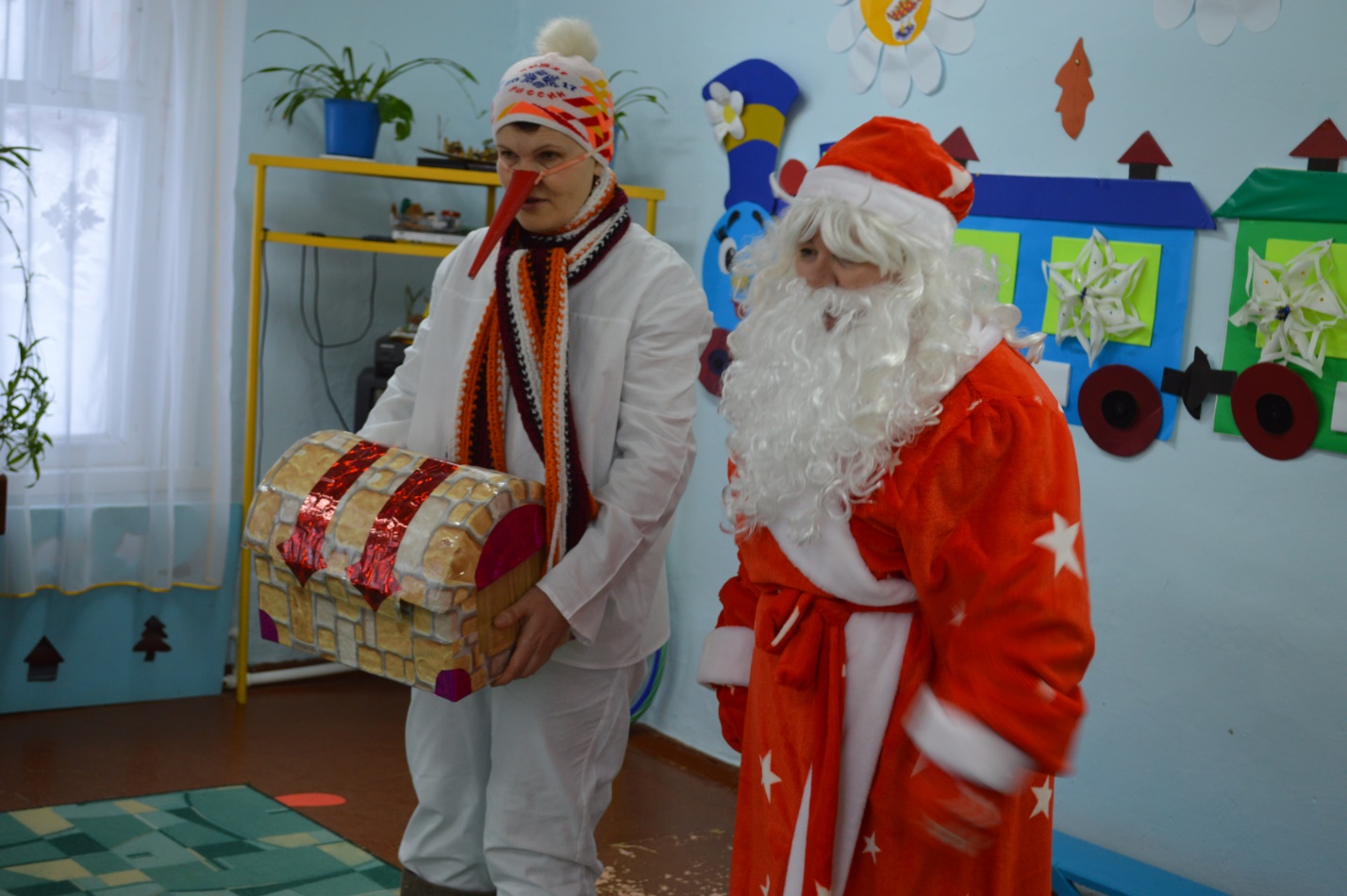 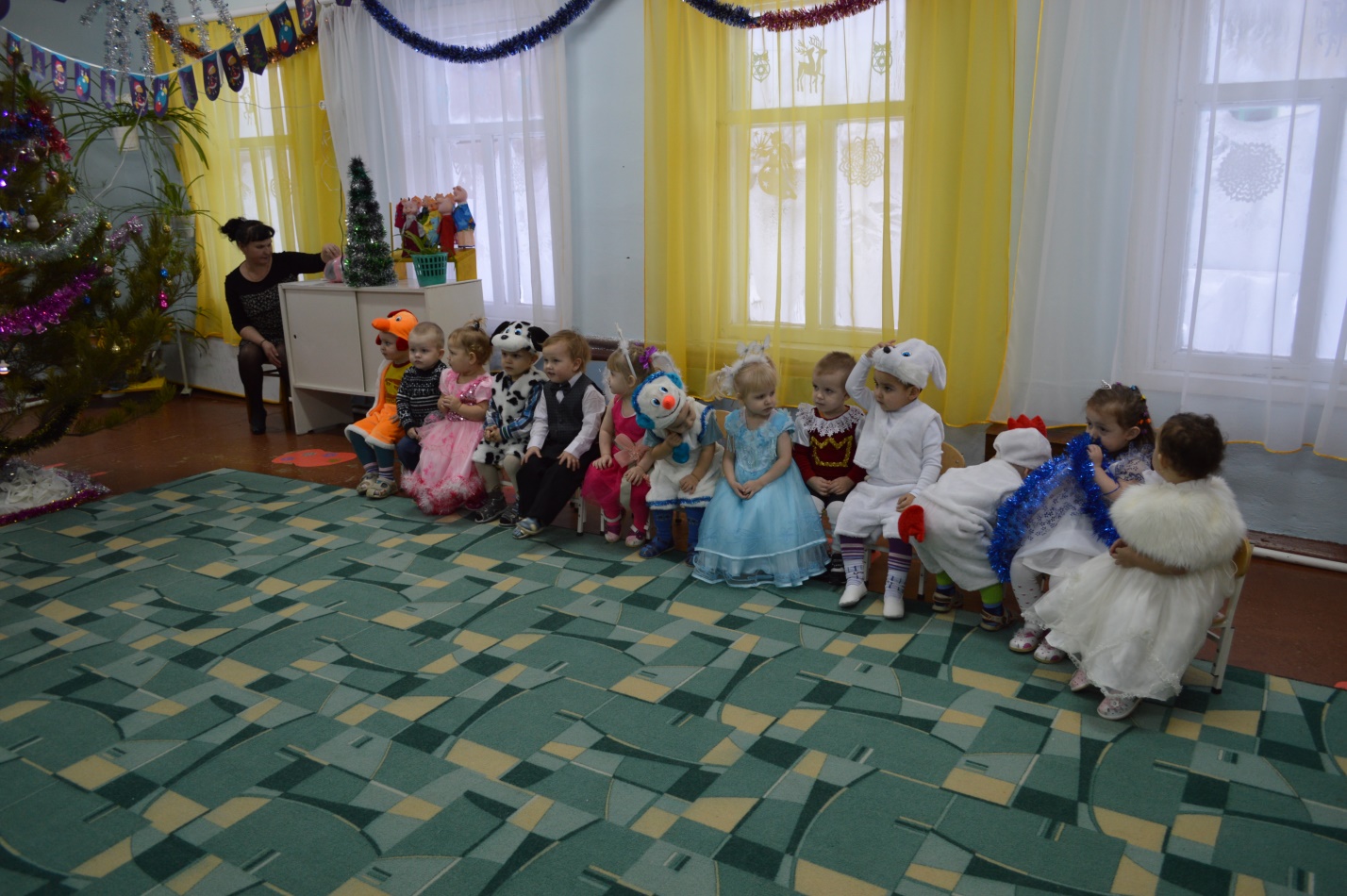 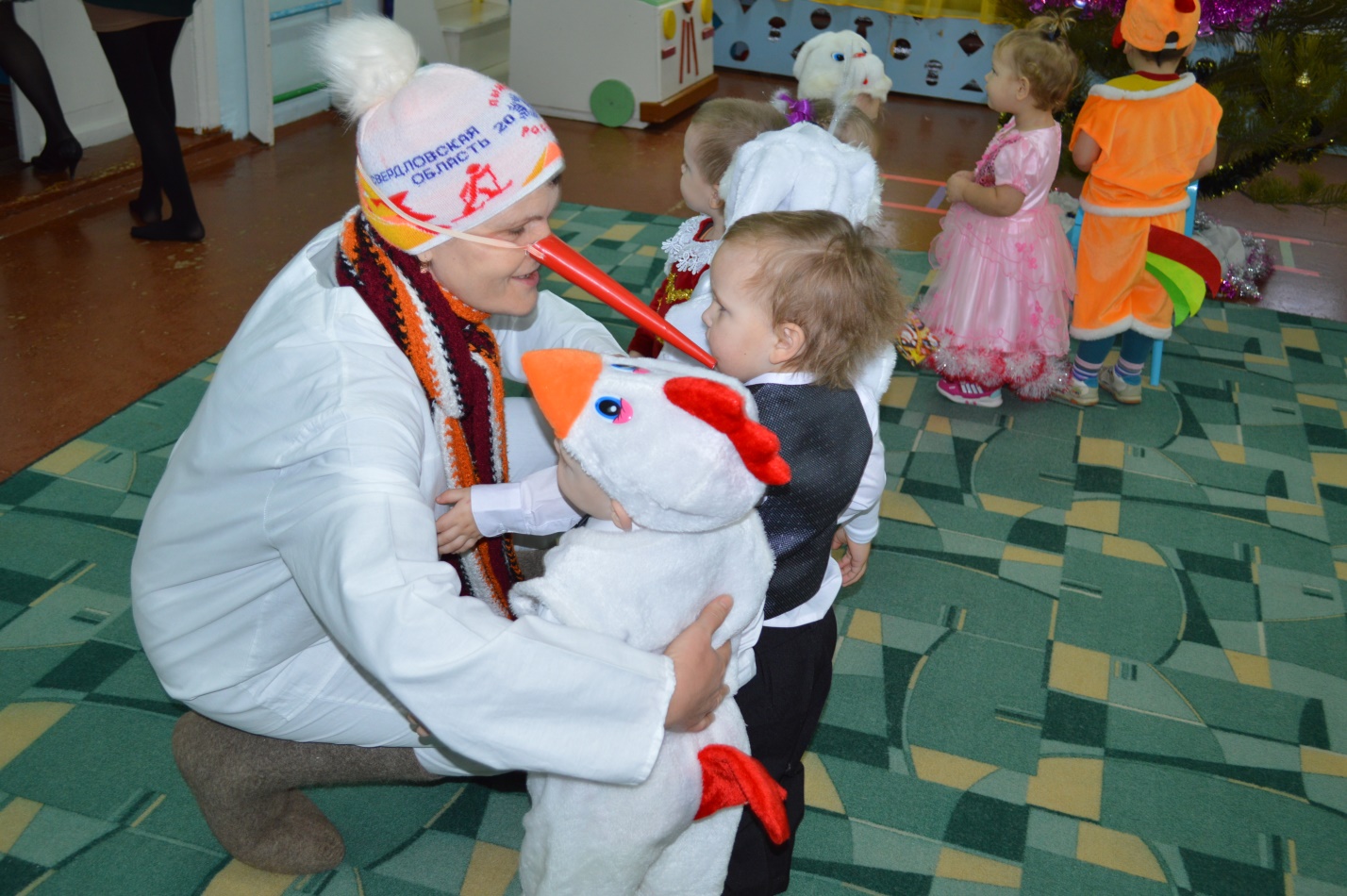 1. Часто ли ребёнок болеет, какие тяжёлые заболевания, травмы перенёс2. Вы знаете, что значит вести здоровый образ жизни? Поясните.3. Делаете ли Вы дома зарядку?4. Соблюдаете ли режим дня в выходные дни? Какой?5. Имеете ли Вы дома физкультурное оборудование? Какое?6. Какой вид закаливания Вы применяете дома? (отметить)систематическое проветриваниедыхательная гимнастикапрогулка в любое время годахождение босиком по "чудо-коврику"7. Гуляете ли Вы с ребенком после детского сада? Насколько часов ходите куда-нибудь и куда?8. Чем занят Ваш ребенок вечерами и в выходные дни: (отметить)подвижные игрынастольные игрытелевизор9. Консультацию, по какому вопросу Вы хотели бы получить?профилактика заболеванийдыхательная гимнастиказакаливаниекоррекция осанкипрофилактика плоскостопия1-й этап – подготовительныйПроведение родительского собрания;Организация предметно-развивающей среды: изготовление дидактических игр, раскраски на новогоднюю тему, украшение группы.2-й этап –основнойРассматривание иллюстраций с изображением ёлочек в лесу, а также иллюстраций с изображением украшенной ёлочки для праздника.Просмотр мультфильмов о новом годе.Чтение стихотворений К.Чуковский «Елка», Е.Трутневой «С Новым годом!» Дидактические игры «Найди самую большую и маленькую елку», «Выкладывание елочки из палочек», «Бусы на елку».Разучивание песен и стихотворений к Новому году.(«В лесу родилась ёлочка», «Маленькой ёлочке холодно зимой..», «Дед Мороз, Дед Мороз деткам ёлочку принёс».Пальчиковая гимнастика «Наряжаем елку», «Елочка».Физкультминутки «Идем в лес за елочкой», «Зимние забавы».Музыкальные игры для утренника с движениями «Зайка серенький сидит..», «Руки мы погреем».Художественно – эстетическое развитие (лепка) «Елочка», (рисование) «Украсим елочку шарами».Коллективная работа «Праздничная ёлочка» (стен газета к празднику).3-й этап – заключительный1. Подведение итогов проекта ( фото- отчет).2. Организация выставки творческих работ, которые выполнили родители совместно с детьми, «Мастерская Деда Мороза», (изготовление новогодней игрушки).3.Новогодний утренник.Корней ЧуковскийЁлка

Были бы у ёлочки
Ножки,
Побежала бы она
По дорожке.

Заплясала бы она
Вместе с нами,
Застучала бы она
Каблучками.

Закружились бы на ёлочке
Игрушки -
Разноцветные фонарики,
Хлопушки.

Завертелись бы на ёлочке
Флаги
Из пунцовой, из серебряной
Бумаги.

Засмеялись бы на ёлочке
Матрёшки
И захлопали б от радости
В ладошки.

Потому что у ворот
Постучался Новый год!
Новый, новый,
Молодой,
С золотою бородой!